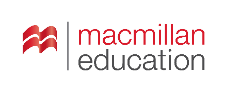 Bugs Team 1Kryteria oceniania proponowane przez wydawnictwo Macmillan zostały sformułowane według założeń Nowej Podstawy Programowej i uwzględniają ocenę ucznia w zakresie znajomości środków językowych, rozumienia wypowiedzi ustnych i pisemnych, tworzenia wypowiedzi ustnych i pisemnych, reagowania i przetwarzania tekstu. Kryteria obejmują cztery oceny opisowe: Uczeń wymaga poprawy w zakresie języka angielskiego, Uczeń wystarczająco opanował materiał z języka angielskiego, Uczeń bardzo dobrze opanował materiał z języka angielskiego oraz Uczeń wspaniale opanował materiał z języka angielskiego. Kryteria nie uwzględniają oceny najsłabszej tj. Uczeń ma trudności w zakresie języka angielskiego, a także oceny najwyższej – Uczeń wybitnie opanował materiał z języka angielskiego. Ocenę wybitnie otrzymuje uczeń, którego znajomość języka angielskiego wykracza poza wymagania na ocenę wspaniale, zaś uczeń, który nie spełnia wymagań na ocenę wymaga poprawy, otrzymuje ocenę: ma trudności. Poniższe kryteria oceniania są jedynie sugerowanym systemem oceny pracy uczniów i mogą one zostać dostosowane przez nauczyciela do własnych potrzeb, wynikających z możliwości klas, z którymi pracuje oraz przyjętego w szkole wewnątrzszkolnego systemu oceniania.W celu ułatwienia analizy postępów uczniów, obok każdego kryterium umieszczone zostało wolne pole, w którym możemy oznaczać, na jakim poziomie dany uczeń opanował materiał.KRYTERIA OCENIANIAOcenaWymaga poprawyWymaga poprawyWystarczającoWystarczającoBardzo dobrzeBardzo dobrzeWspanialeWspanialeHello, Bugs Team!Hello, Bugs Team!Hello, Bugs Team!Hello, Bugs Team!Hello, Bugs Team!Hello, Bugs Team!Hello, Bugs Team!Hello, Bugs Team!Rozumienie wypowiedzi ustnych i reagowanie- rzadko poprawnie reaguje na polecenia poparte gestem- czasem reaguje poprawnie na polecenia poparte gestem- zwykle rozumie i poprawnie reaguje na polecenia- rozumie i poprawnie reaguje na poleceniaRozumienie wypowiedzi ustnych i reagowanie- wskazując wymienione przez nauczyciela liczby od 1 do 10 bardzo często popełnia błędy- wskazując wymienione przez nauczyciela liczby od 1 do 10 często popełnia błędy- wskazując wymienione przez nauczyciela  liczby od 1 do 10 na ogół robi to poprawnie- wskazując wymienione przez nauczyciela liczby od 1 do 10 robi to poprawnieRozumienie wypowiedzi ustnych i reagowanie- wskazując wymienione przez nauczyciela kolory popełnia dużo błędów- częściowo wskazuje wymienione przez nauczyciela kolory- umie wskazać większość wymienionych przez nauczyciela kolorów- umie wskazać wymienione przez nauczyciela koloryRozumienie wypowiedzi ustnych i reagowanie- wskazując wymienionych przez nauczyciela bohaterów książki bardzo często popełnia błędy- wskazując wymienionych przez nauczyciela bohaterów książki często popełnia błędy- wskazując wymienionych przez nauczyciela bohaterów książki na ogół robi to poprawnie- wskazując wymienionych przez nauczyciela bohaterów książki robi to bezbłędnieTworzenie wypowiedzi ustnych i reagowanie- z trudnością umie nazwać klika liczebników od 1 do 10- częściowo umie nazwać liczebniki od 1 do 10- umie nazwać większość liczebników od 1 do 10- umie nazwać liczebniki od 1 do 10Tworzenie wypowiedzi ustnych i reagowanie- z pomocą nauczyciela potrafi nazwać kilka kolorów- potrafi nazwać kilka nazw kolorów - umie nazwać większość kolorów-  umie nazwać kolory Tworzenie wypowiedzi ustnych i reagowanie- z pomocą nauczyciela umie nazwać pojedynczych bohaterów książki- z pomocą nauczyciela umie nazwać bohaterów książki- umie nazwać większość bohaterów książki- umie nazwać wszystkich bohaterów książkiTworzenie wypowiedzi ustnych i reagowanie- umie powtórzyć pytanie o imię i odpowiedź na nie What’syourname? I’m (Gary).- z dużą pomocą potrafi zapytać o imię i odpowiedzieć na nie What’syourname? I’m (Gary).-z niewielką pomocą potrafi zapytać o imię i odpowiedzieć na pytanie What’syourname? I’m (Gary).- umie zapytać o imię i odpowiedzieć na pytanie What’syourname? I’m (Gary).Tworzenie wypowiedzi ustnych i reagowanie- umie powtórzyć pytanie o wiek i odpowiedź na nie How oldareyou? I’m (six).- z dużą pomocą potrafi zapytać o wiek i odpowiedzieć na nie How oldareyou? I’m (six).-z niewielką pomocą potrafi zapytać o wiek i odpowiedzieć na pytanie How oldareyou? I’m (six).- umie zapytać o wiek i odpowiedzieć na pytanie How oldareyou? I’m (six).Tworzenie wypowiedzi ustnych i reagowanie- z dużą pomocą zadaje pytanie o umiejscowienie przedmiotu i odpowiada na nie Where’s (the mouse)? Here’s (the mouse)!- z niewielką pomocą zadaje pytanie o umiejscowienie przedmiotu i odpowiada na nie Where’s (the mouse)? Here’s (the mouse)!- z niewielkimi błędami zadaje pytanie o umiejscowienie przedmiotu i odpowiada na nie Where’s (the mouse)? Here’s (the mouse)!- z łatwością zadaje pytanie o umiejscowienie przedmiotu i odpowiada na nie Where’s (the mouse)? Here’s (the mouse)!Tworzenie wypowiedzi ustnych i reagowanie- z dużą pomocą odgrywa w parze scenkę z rozdziału- z niewielką pomocą odgrywa w parze scenkę z rozdziału- z niewielkimi błędami odgrywa w parze scenkę z rozdziału- z łatwością odgrywa w parze scenkę z rozdziałuTworzenie wypowiedzi ustnych i reagowanie- z błędami śpiewa w grupie piosenki, częściowo rozumie ich treść, jeżeli poparta jest gestem/obrazem, wymaga zachęty nauczyciela- z niewielkimi błędami śpiewa w grupie piosenki, zwykle rozumie ich treść, ale musi być poparta gestem/obrazem, stara wykonywać gesty ilustrujące ich treść- z niewielkimi błędami śpiewa w grupie i samodzielnie większość piosenek, zwykle rozumie ich treść, potrafi wykonać gesty ilustrujące ich treść- bezbłędnie śpiewa w grupie i samodzielnie piosenki, rozumie ich treść, potrafi wykonywać gesty ilustrujące ich treśćTworzenie wypowiedzi ustnych i reagowanie- z błędami recytuje w grupie rymowanki, częściowo rozumie ich treść, jeżeli poparty jest gestem/obrazem, wymaga zachęty nauczyciela- z błędami recytuje w grupie rymowanki, zwykle rozumie ich treść, ale musi być poparta gestem/obrazem, stara się wykonywać gesty ilustrujące ich treść- z niewielkimi błędami recytuje w grupie i samodzielnie rymowanki, rozumie ich treść, potrafi wykonywać gesty ilustrujące ich treść- z łatwością recytuje w grupie i samodzielnie rymowanki, rozumie ich treść, potrafi wykonywać gesty ilustrujące ich treśćOcenaWymaga poprawyWymaga poprawyWystarczającoWystarczającoBardzo dobrzeBardzo dobrzeWspanialeWspanialeUnit 1 The schoolconcertUnit 1 The schoolconcertUnit 1 The schoolconcertUnit 1 The schoolconcertUnit 1 The schoolconcertUnit 1 The schoolconcertUnit 1 The schoolconcertUnit 1 The schoolconcertRozumienie wypowiedzi ustnych i reagowanie- rzadko poprawnie reaguje na polecenia poparte gestem- czasem reaguje poprawnie na polecenia poparte gestem- zwykle rozumie i poprawnie reaguje na polecenia- rozumie i poprawnie reaguje na poleceniaRozumienie wypowiedzi ustnych i reagowanie- wskazuje nieliczne wymienione przez nauczyciela przybory szkolne- wskazuje część wymienionych przez nauczyciela przyborów szkolnych- w większości poprawnie wskazuje wymienione przez nauczyciela przybory szkolne- bezbłędnie wskazuje wymienione przez nauczyciela przybory szkolneRozumienie wypowiedzi ustnych i reagowanie- wskazuje/odgrywa nielicznie wymienione przez nauczyciela czynności wykonywane w klasie- wskazuje/odgrywa niektóre wymienione przez nauczyciela czynności wykonywane w klasie- w większości poprawnie wskazuje/ odgrywa wymienione przez nauczyciela czynności wykonywane w klasie- bezbłędnie wskazuje/odgrywa wymienione przez nauczyciela czynności wykonywane w klasieRozumienie wypowiedzi ustnych i reagowanie-  słucha historyjek/scenek, rzadko rozumie ich treść popartą obrazem, z pomocą nauczyciela potrafi wykonywać gesty ilustrujące treść historyjki, wskazać właściwy obrazek-  słucha historyjek/scenek, zazwyczaj rozumie ich treść popartą obrazem, zwykle potrafi wykonywać gesty ilustrujące treść historyjki, z niewielką pomocą wskazać właściwy obrazek- zwykle z zaangażowaniem słucha historyjek/scenek, zazwyczaj rozumie ich treść, zwykle potrafi wykonywać gesty ilustrujące treść historyjki, wskazać właściwy obrazek- z zaangażowaniem i zrozumieniem słucha historyjek/scenek, potrafi wykonywać gesty ilustrujące treść historyjki, wskazać odpowiedni obrazekTworzenie wypowiedzi ustnych i reagowanie- z pomocą nauczyciela nazywa kilka przyborów szkolnych- nazywa kilka przyborów szkolnych- nazywa większość przyborów szkolnych- bezbłędnie nazywa przybory szkolneTworzenie wypowiedzi ustnych i reagowanie- z dużą pomocą nauczyciela potrafi całym zdaniem powiedzieć co jest na obrazku/odpowiedzieć na pytanie What’sthis?It’s a (pencil)., popełnia przy tym błędy- z niewielką pomocą nauczyciela potrafi całym zdaniem powiedzieć, co jest na obrazku/ odpowiedzieć na pytanie What’sthis? It’s a (pencil).- z niewielkimi błędami potrafi całym zdaniem powiedzieć co jest na obrazku odpowiedzieć na pytanie What’sthis? It’s a (pencil).- potrafi całym zdaniem powiedzieć co jest na obrazku odpowiedzieć na pytanie What’sthis? It’s a (pencil).Tworzenie wypowiedzi ustnych i reagowanie- z dużą pomocą nauczyciela i błędami odpowiada na pytanie What do you do atschool? I (write) atschool.- z pomocą nauczyciela i nielicznymi błędami odpowiada na pytanie What do you do atschool? I (write) atschool.- z niewielkimi błędami odpowiada na pytanie What do you do atschool ? I (write) atschool.- bezbłędnie odpowiada na pytanie What do you do atschool? I (write) atschool.Tworzenie wypowiedzi ustnych i reagowanie- z dużą pomocą nauczyciela udziela odpowiedzi na pytanieWhere’s the (ruler)?poparte obrazkiem (It’shere!)- z niewielką pomocą nauczyciela udziela odpowiedzi na pytanieWhere’s the (ruler)? poparte obrazkiem (It’shere!)- zwykle poprawnie udziela odpowiedzi na pytanieWhere’s the (ruler)?It’shereczasem potrzebuje niewielkiej pomocy nauczyciela- potrafi udzielić odpowiedzi na pytanieWhere’s the (ruler)?It’shereTworzenie wypowiedzi ustnych i reagowanie- z dużą pomocą odgrywa w parze scenkę z rozdziału- z niewielką pomocą odgrywa w parze scenkę z rozdziału- z niewielkimi błędami odgrywa w parze scenkę z rozdziału- z łatwością odgrywa w parze scenkę z rozdziałuTworzenie wypowiedzi ustnych i reagowanie- z błędami śpiewa w grupie piosenki, częściowo rozumie ich treść, jeżeli poparta jest gestem/obrazem, wymaga zachęty nauczyciela- z niewielkimi błędami śpiewa w grupie piosenki, zwykle rozumie ich treść, ale musi być poparta gestem/obrazem, stara wykonywać gesty ilustrujące ich treść- z niewielkimi błędami śpiewa w grupie i samodzielnie większość piosenek, zwykle rozumie ich treść, potrafi wykonać gesty ilustrujące ich treść- bezbłędnie śpiewa w grupie i samodzielnie piosenki, rozumie ich treść, potrafi wykonywać gesty ilustrujące ich treśćTworzenie wypowiedzi ustnych i reagowanie- z błędami recytuje w grupie rymowanki, częściowo rozumie ich treść, jeżeli poparty jest gestem/obrazem, wymaga zachęty nauczyciela- z błędami recytuje w grupie rymowanki, zwykle rozumie ich treść, ale musi być poparta gestem/obrazem, stara się wykonywać gesty ilustrujące ich treść- z niewielkimi błędami recytuje w grupie i samodzielnie rymowanki, rozumie ich treść, potrafi wykonywać gesty ilustrujące ich treść- z łatwością recytuje w grupie i samodzielnie rymowanki, rozumie ich treść, potrafi wykonywać gesty ilustrujące ich treśćOcenaWymaga poprawyWymaga poprawyWystarczającoWystarczającoBardzo dobrzeBardzo dobrzeWspanialeWspanialeUnit 2 The magic elfUnit 2 The magic elfUnit 2 The magic elfUnit 2 The magic elfUnit 2 The magic elfUnit 2 The magic elfUnit 2 The magic elfUnit 2 The magic elfRozumienie wypowiedzi ustnych i reagowanie- rzadko poprawnie reaguje na polecenia poparte gestem- czasem reaguje poprawnie na polecenia poparte gestem- zwykle rozumie i poprawnie reaguje na polecenia- rozumie i poprawnie reaguje na poleceniaRozumienie wypowiedzi ustnych i reagowanie-wskazuje pojedyncze usłyszane zabawki- wskazuje część usłyszanych zabawek- w większości poprawnie wskazuje usłyszane zabawki- bezbłędnie wskazuje usłyszane zabawkiRozumienie wypowiedzi ustnych i reagowanie- wskazuje/odgrywa pojedyncze wymienione przez nauczyciela czynności - wskazuje/odgrywa niektóre wymienione przez nauczyciela czynności - w większości poprawnie wskazuje/ odgrywa wymienione przez nauczyciela czynności - bezbłędnie wskazuje/odgrywa wymienione przez nauczyciela czynności Rozumienie wypowiedzi ustnych i reagowanie- odgrywa za pomocą gestów/wskazuje nieliczne wymienione przez nauczyciela obrazki reprezentujące przymiotniki opisujące zabawki- odgrywa za pomocą gestów/wskazuje niektóre wymienione przez nauczyciela obrazki reprezentujące przymiotniki opisujące zabawki- w większości poprawnie odgrywa za pomocą gestów/wskazuje wymienione przez nauczyciela obrazki reprezentujące przymiotniki opisujące zabawki- bezbłędnie odgrywa za pomocą gestów/wskazuje obrazki reprezentujące wymienione przez nauczyciela przymiotniki opisujące zabawkiRozumienie wypowiedzi ustnych i reagowanie-  słucha historyjek/scenek, rzadko rozumie ich treść popartą obrazem, z pomocą nauczyciela potrafi wykonywać gesty ilustrujące treść historyjki, wskazać właściwy obrazek-  słucha historyjek/scenek, zazwyczaj rozumie ich treść popartą obrazem, zwykle potrafi wykonywać gesty ilustrujące treść historyjki, z niewielką pomocą wskazać właściwy obrazek- zwykle z zaangażowaniem słucha historyjek/scenek, zazwyczaj rozumie ich treść, zwykle potrafi wykonywać gesty ilustrujące treść historyjki, wskazać właściwy obrazek- z zaangażowaniem i zrozumieniem słucha historyjek/scenek, potrafi wykonywać gesty ilustrujące treść historyjki, wskazać odpowiedni obrazekTworzenie wypowiedzi ustnych i reagowanie- z pomocą nauczyciela nazywa kilka  zabawek- nazywa kilka zabawek- nazywa większość zabawek- bezbłędnie nazywa zabawkiTworzenie wypowiedzi ustnych i reagowanie- z dużą pomocą nauczyciela potrafi całym zdaniem powiedzieć co jest na obrazku/odpowiedzieć na pytanie What’sthis?It’s a (doll)., popełnia przy tym błędy- z niewielką pomocą nauczyciela potrafi całym zdaniem powiedzieć, co jest na obrazku/odpowiedzieć na pytanie What’sthis? It’s a (doll).- z niewielkimi błędami potrafi całym zdaniem powiedzieć co jest na obrazku/odpowiedzieć na pytanie What’sthis? It’s a (doll).- potrafi całym zdaniem powiedzieć co jest na obrazku//odpowiedzieć na pytanie What’sthis? It’s a (doll).Tworzenie wypowiedzi ustnych i reagowanie- z dużą pomocą nauczyciela i błędami porównuje zabawki It’s (big). It’s (small).- z pomocą nauczyciela i nielicznymi błędami porównuje zabawki It’s (big). It’s (small).- z niewielkimi błędami porównuje zabawki It’s (big). It’s (small).- bez trudu porównuje zabawki It’s (big). It’s (small).Tworzenie wypowiedzi ustnych i reagowanie- potrafi powtórzyć po nauczycielu zdanie My favouritetoyis a (doll).- z dużą pomocą nauczyciela formułuje zdanie My favouritetoyis a (doll).- z niewielką pomocą formułuje zdanie My favouritetoyis a (doll).-samodzielnieformułujezdanie My favourite toy is a (doll).Tworzenie wypowiedzi ustnych i reagowanie- z dużą pomocą nauczyciela udziela odpowiedzi na pytanieCan I have a (scooter), please? poparte obrazkiem, wręczając przy tym odpowiednią zabawkę (Here youare!)- z niewielką pomocą nauczyciela udziela krótkiej odpowiedzi na pytanie Can I have a (scooter), please? poparte obrazkiem, wręczając przy tym odpowiednią zabawkę (Here youare!)- zwykle poprawnie udziela odpowiedzi na pytanie Can I have a (scooter), please? wręczając przy tym odpowiednią zabawkę (Here youare!)- potrafi udzielić odpowiedzi na pytanie Can I have a (scooter), please?, wręczając przy tym odpowiednią zabawkę (Here youare!)Tworzenie wypowiedzi ustnych i reagowanie- z dużą pomocą odgrywa w parze scenkę z rozdziału- z niewielką pomocą odgrywa w parze scenkę z rozdziału- z niewielkimi błędami odgrywa w parze scenkę z rozdziału- z łatwością odgrywa w parze scenkę z rozdziałuTworzenie wypowiedzi ustnych i reagowanie- z błędami śpiewa w grupie piosenki, częściowo rozumie ich treść, jeżeli poparta jest gestem/obrazem, wymaga zachęty nauczyciela- z niewielkimi błędami śpiewa w grupie piosenki, zwykle rozumie ich treść, ale musi być poparta gestem/obrazem, stara wykonywać gesty ilustrujące ich treść- z niewielkimi błędami śpiewa w grupie i samodzielnie większość piosenek, zwykle rozumie ich treść, potrafi wykonać gesty ilustrujące ich treść- bezbłędnie śpiewa w grupie i samodzielnie piosenki, rozumie ich treść, potrafi wykonywać gesty ilustrujące ich treśćTworzenie wypowiedzi ustnych i reagowanie- z błędami recytuje w grupie rymowanki, częściowo rozumie ich treść, jeżeli poparty jest gestem/obrazem, wymaga zachęty nauczyciela- z błędami recytuje w grupie rymowanki, zwykle rozumie ich treść, ale musi być poparta gestem/obrazem, stara się wykonywać gesty ilustrujące ich treść- z niewielkimi błędami recytuje w grupie i samodzielnie rymowanki, rozumie ich treść, potrafi wykonywać gesty ilustrujące ich treść- z łatwością recytuje w grupie i samodzielnie rymowanki, rozumie ich treść, potrafi wykonywać gesty ilustrujące ich treśćOcenaWymaga poprawyWymaga poprawyWystarczającoWystarczającoBardzo dobrzeBardzo dobrzeWspanialeWspanialeUnit 3 The spider’s webUnit 3 The spider’s webUnit 3 The spider’s webUnit 3 The spider’s webUnit 3 The spider’s webUnit 3 The spider’s webUnit 3 The spider’s webUnit 3 The spider’s webRozumienie wypowiedzi ustnych i reagowanie- rzadko poprawnie reaguje na polecenia poparte gestem- czasem reaguje poprawnie na polecenia poparte gestem- zwykle rozumie i poprawnie reaguje na polecenia- rozumie i poprawnie reaguje na poleceniaRozumienie wypowiedzi ustnych i reagowanie-wskazuje pojedyncze usłyszane części ciała - wskazuje część usłyszanych części ciała- w większości poprawnie wskazuje usłyszane części ciała- bezbłędnie wskazuje usłyszane części ciałaRozumienie wypowiedzi ustnych i reagowanie- wskazuje/odgrywa nielicznie czynności związane ze zmysłami- wskazuje/odgrywa niektóre czynności związane ze zmysłami- w większości poprawnie wskazuje/ odgrywa czynności związane ze zmysłami- bezbłędnie wskazuje/odgrywa czynności związane ze zmysłamiRozumienie wypowiedzi ustnych i reagowanie-  słucha historyjek/scenek, rzadko rozumie ich treść popartą obrazem, z pomocą nauczyciela potrafi wykonywać gesty ilustrujące treść historyjki, wskazać właściwy obrazek-  słucha historyjek/scenek, zazwyczaj rozumie ich treść popartą obrazem, zwykle potrafi wykonywać gesty ilustrujące treść historyjki, z niewielką pomocą wskazać właściwy obrazek- zwykle z zaangażowaniem słucha historyjek/scenek, zazwyczaj rozumie ich treść, zwykle potrafi wykonywać gesty ilustrujące treść historyjki, wskazać właściwy obrazek- z zaangażowaniem i zrozumieniem słucha historyjek/scenek, potrafi wykonywać gesty ilustrujące treść historyjki, wskazać odpowiedni obrazekTworzenie wypowiedzi ustnych i reagowanie- z pomocą nauczyciela nazywa kilka części ciała- nazywa kilka części ciała- nazywa większość części ciała- bezbłędnie nazywa części ciałaTworzenie wypowiedzi ustnych i reagowanie- z pomocą nauczyciela nazywa czynności higieniczne- nazywa część czynności higienicznych- nazywa większość czynności higienicznych- bezbłędnie nazywa czynności higieniczneTworzenie wypowiedzi ustnych i reagowanie- z dużą pomocą nauczyciela i błędami opisuje swoje części ciała I’vegot (twoeyes).- z pomocą nauczyciela i nielicznymi błędami potrafi opisać swoje części ciała I’vegot (twoeyes).- z niewielkimi błędami potrafi opisać swoje części ciała I’vegot (twoeyes).- potrafi opisać swoje części ciała I’vegot (twoeyes).Tworzenie wypowiedzi ustnych i reagowanie- potrafi powtórzyć po nauczycielu zdaniaI (hear) with my (ears).- z dużą pomocą nauczyciela formułuje zdania I (hear) with my (ears).- z niewielką pomocą formułuje zdania I (hear) with my (ears).- formułujezdaniaI (hear) with my (ears).Tworzenie wypowiedzi ustnych i reagowanie- potrafi powtórzyć po nauczycielu zdania Thisis the way I (wash)(my face).- z niewielką pomocą nauczyciela formułuje zdania Thisis the way I (wash)(my face).- zwyklepoprawnieformułujezdaniaThis is the way I (wash)(my face).- bez truduformułujezdaniazdaniaThis is the way I (wash)(my face).Tworzenie wypowiedzi ustnych i reagowanie- z dużą pomocą odgrywa w parze scenkę z rozdziału- z niewielką pomocą odgrywa w parze scenkę z rozdziału- z niewielkimi błędami odgrywa w parze scenkę z rozdziału- z łatwością odgrywa w parze scenkę z rozdziałuTworzenie wypowiedzi ustnych i reagowanie- z błędami śpiewa w grupie piosenki, częściowo rozumie ich treść, jeżeli poparta jest gestem/obrazem, wymaga zachęty nauczyciela- z niewielkimi błędami śpiewa w grupie piosenki, zwykle rozumie ich treść, ale musi być poparta gestem/obrazem, stara wykonywać gesty ilustrujące ich treść- z niewielkimi błędami śpiewa w grupie i samodzielnie większość piosenek, zwykle rozumie ich treść, potrafi wykonać gesty ilustrujące ich treść- bezbłędnie śpiewa w grupie i samodzielnie piosenki, rozumie ich treść, potrafi wykonywać gesty ilustrujące ich treśćTworzenie wypowiedzi ustnych i reagowanie- z błędami recytuje w grupie rymowanki, częściowo rozumie ich treść, jeżeli poparty jest gestem/obrazem, wymaga zachęty nauczyciela- z błędami recytuje w grupie rymowanki, zwykle rozumie ich treść, ale musi być poparta gestem/obrazem, stara się wykonywać gesty ilustrujące ich treść- z niewielkimi błędami recytuje w grupie i samodzielnie rymowanki, rozumie ich treść, potrafi wykonywać gesty ilustrujące ich treść- z łatwością recytuje w grupie i samodzielnie rymowanki, rozumie ich treść, potrafi wykonywać gesty ilustrujące ich treśćRozumienie wypowiedzi pisemnych i reagowanie- wskazuje pojedyncze wyrazy przeczytane przez nauczyciela, popełniając przy tym błędy- wskazuje kilka wyrazów przeczytanych przez nauczyciela, czasem popełnia przy tym błędy- zwykle bezbłędnie lub z niewielkimi błędami wskazuje przeczytane przez nauczyciela wyrazy- bezbłędnie wskazuje przeczytane przez nauczyciela wyrazyRozumienie wypowiedzi pisemnych i reagowanie- łączy pojedyncze wyrazy z ilustracjami z pomocą nauczyciela- łączy niektóre wyraz z ilustracjami z niewielką pomocą nauczyciela- bez większych trudności łączy wyrazy odpowiednimi ilustracjami- bez trudu łączy wyrazy z odpowiednimi ilustracjamiRozumienie wypowiedzi pisemnych i reagowanie- z pomocą nauczyciela próbuje odczytywać nazwy części ciała, popełnia przy tym błędy- z błędami i pomocą nauczyciela odczytuje nazwy części ciała- z niewielkimi błędami odczytuje nazwy części ciała- bezbłędnie odczytuje nazwy części ciałaOcenaWymaga poprawyWymaga poprawyWystarczającoWystarczającoBardzo dobrzeBardzo dobrzeWspanialeWspanialeUnit 4 Run, run, run!Unit 4 Run, run, run!Unit 4 Run, run, run!Unit 4 Run, run, run!Unit 4 Run, run, run!Unit 4 Run, run, run!Unit 4 Run, run, run!Unit 4 Run, run, run!Rozumienie wypowiedzi ustnych i reagowanie- rzadko poprawnie reaguje na polecenia poparte gestem- czasem reaguje poprawnie na polecenia poparte gestem- zwykle rozumie i poprawnie reaguje na polecenia- rozumie i poprawnie reaguje na poleceniaRozumienie wypowiedzi ustnych i reagowanie- wskazuje pojedyncze zwierzęta wymienione przez nauczyciela- wskazuje część zwierząt wymienionych przez nauczyciela- w większości poprawnie wskazuje zwierzęta wymienione przez nauczyciela- bezbłędnie wskazuje zwierzęta wymienione przez nauczycielaRozumienie wypowiedzi ustnych i reagowanie- wskazuje/odgrywa pojedyncze czynności ruchowe wymienione przez nauczyciela- wskazuje/odgrywa niektóre czynności ruchowe wymienione przez nauczyciela- w większości poprawnie wskazuje/odgrywa czynności ruchowe wymienione przez nauczyciela- bezbłędnie wskazuje/odgrywa czynności ruchowe wymienione przez nauczycielaRozumienie wypowiedzi ustnych i reagowanie-  słucha historyjek/scenek, rzadko rozumie ich treść popartą obrazem, z pomocą nauczyciela potrafi wykonywać gesty ilustrujące treść historyjki, wskazać właściwy obrazek-  słucha historyjek/scenek, zazwyczaj rozumie ich treść popartą obrazem, zwykle potrafi wykonywać gesty ilustrujące treść historyjki, z niewielką pomocą wskazać właściwy obrazek- zwykle z zaangażowaniem słucha historyjek/scenek, zazwyczaj rozumie ich treść, zwykle potrafi wykonywać gesty ilustrujące treść historyjki, wskazać właściwy obrazek- z zaangażowaniem i zrozumieniem słucha historyjek/scenek, potrafi wykonywać gesty ilustrujące treść historyjki, wskazać odpowiedni obrazekTworzenie wypowiedzi ustnych i reagowanie- z pomocą nauczyciela nazywa kilka zwierząt- nazywa kilka zwierząt- nazywa większość zwierząt- bezbłędnie nazywa zwierzętaTworzenie wypowiedzi ustnych i reagowanie- z dużą pomocą nauczyciela potrafi całym zdaniem nazwać zwierzę i powiedzieć, że ktoś nadchodzi Here’s (the parrot). (The giraffe) iscoming.- z niewielką pomocą nauczyciela potrafi całym zdaniem nazwać zwierzę i powiedzieć, że ktoś nadchodzi Here’s (the parrot). (The giraffe) iscoming.- z niewielkimi błędami potrafi całym zdaniem nazwać zwierzę i powiedzieć, że ktoś nadchodzi Here’s (the parrot). (The giraffe) iscoming.- potrafi całym zdaniem nazwać zwierzę i powiedzieć, że ktoś nadchodzi Here’s (the parrot). (The giraffe) iscoming.Tworzenie wypowiedzi ustnych i reagowanie- z dużą pomocą nauczyciela i błędami mówi co potrafi robić i co potrafią robić zwierzęta I can (run). A (monkey) can (climb).- z pomocą nauczyciela i nielicznymi błędami mówi co potrafi robić i co potrafią robić zwierzęta I can (run). A (monkey) can (climb).- z niewielkimi błędami mówi co potrafi robić i co potrafią robić zwierzęta I can (run). A (monkey) can (climb).- bezbłędnie mówi co potrafi robić i co potrafią robić zwierzęta I can (run). A (monkey) can (climb).Tworzenie wypowiedzi ustnych i reagowanie- potrafi powtórzyć po nauczycielu pytanie i odpowiedzieć na nie How does the (monkey) go? Likethis!- z dużą pomocą nauczyciela potrafi powiedzieć pytanie i odpowiedzieć na nie How does the (monkey) go? Likethis!- z niewielką pomocą potrafi powiedzieć pytanie i odpowiedzieć na nie How does the (monkey) go? Likethis!- potrafi powiedzieć pytanie i odpowiedzieć na nie How does the (monkey) go? Likethis!Tworzenie wypowiedzi ustnych i reagowanie- z dużą pomocą odgrywa w parze scenkę z rozdziału- z niewielką pomocą odgrywa w parze scenkę z rozdziału- z niewielkimi błędami odgrywa w parze scenkę z rozdziału- z łatwością odgrywa w parze scenkę z rozdziałuTworzenie wypowiedzi ustnych i reagowanie- z błędami śpiewa w grupie piosenki, częściowo rozumie ich treść, jeżeli poparta jest gestem/obrazem, wymaga zachęty nauczyciela- z niewielkimi błędami śpiewa w grupie piosenki, zwykle rozumie ich treść, ale musi być poparta gestem/obrazem, stara wykonywać gesty ilustrujące ich treść- z niewielkimi błędami śpiewa w grupie i samodzielnie większość piosenek, zwykle rozumie ich treść, potrafi wykonać gesty ilustrujące ich treść- bezbłędnie śpiewa w grupie i samodzielnie piosenki, rozumie ich treść, potrafi wykonywać gesty ilustrujące ich treśćTworzenie wypowiedzi ustnych i reagowanie- z błędami recytuje w grupie rymowanki, częściowo rozumie ich treść, jeżeli poparty jest gestem/obrazem, wymaga zachęty nauczyciela- z błędami recytuje w grupie rymowanki, zwykle rozumie ich treść, ale musi być poparta gestem/obrazem, stara się wykonywać gesty ilustrujące ich treść- z niewielkimi błędami recytuje w grupie i samodzielnie rymowanki, rozumie ich treść, potrafi wykonywać gesty ilustrujące ich treść- z łatwością recytuje w grupie i samodzielnie rymowanki, rozumie ich treść, potrafi wykonywać gesty ilustrujące ich treśćRozumienie wypowiedzi pisemnych i reagowanie- wskazuje pojedyncze wyrazy przeczytane przez nauczyciela, popełniając przy tym błędy- wskazuje kilka wyrazów przeczytanych przez nauczyciela, czasem popełnia przy tym błędy- zwykle bezbłędnie lub z niewielkimi błędami wskazuje przeczytane przez nauczyciela wyrazy- bezbłędnie wskazuje przeczytane przez nauczyciela wyrazyRozumienie wypowiedzi pisemnych i reagowanie- łączy pojedyncze wyrazy z ilustracjami z pomocą nauczyciela- łączy niektóre wyraz z ilustracjami z niewielką pomocą nauczyciela- bez większych trudności łączy wyrazy odpowiednimi ilustracjami- bez trudu łączy wyrazy z odpowiednimi ilustracjamiRozumienie wypowiedzi pisemnych i reagowanie- z pomocą nauczyciela próbuje odczytywać nazwy zwierząt, popełnia przy tym błędy- z błędami i pomocą nauczyciela odczytuje nazwy zwierząt- z niewielkimi błędami odczytuje nazwy zwierząt- bezbłędnie odczytuje nazwy zwierzątRozumienie wypowiedzi pisemnych i reagowanie- z pomocą nauczyciela próbuje odczytywać nazwy czynności ruchowych  popełnia przy tym błędy- z błędami i pomocą nauczyciela odczytuje nazwy czynności ruchowych- z niewielkimi błędami odczytuje nazwy czynności ruchowych- bezbłędnie odczytuje nazwy czynności ruchowychOcenaWymaga poprawyWymaga poprawyWystarczającoWystarczającoBardzo dobrzeBardzo dobrzeWspanialeWspanialeUnit 5 The picnicUnit 5 The picnicUnit 5 The picnicUnit 5 The picnicUnit 5 The picnicUnit 5 The picnicUnit 5 The picnicUnit 5 The picnicRozumienie wypowiedzi ustnych i reagowanie- rzadko poprawnie reaguje na polecenia poparte gestem- czasem reaguje poprawnie na polecenia poparte gestem- zwykle rozumie i poprawnie reaguje na polecenia- rozumie i poprawnie reaguje na poleceniaRozumienie wypowiedzi ustnych i reagowanie- wskazuje pojedyncze produkty żywnościowe wymienione przez nauczyciela- wskazuje część produktów żywnościowych wymienionych przez nauczyciela- w większości poprawnie wskazuje produkty żywnościowe wymienione przez nauczyciela- bezbłędnie wskazuje produkty żywnościowe wymienione przez nauczycielaRozumienie wypowiedzi ustnych i reagowanie- wskazuje pojedyncze grupy żywności- wskazuje niektóre grupy żywności- w większości poprawnie wskazuje grupy żywności- bezbłędnie wskazuje grupy żywnościRozumienie wypowiedzi ustnych i reagowanie-  słucha historyjek/scenek, rzadko rozumie ich treść popartą obrazem, z pomocą nauczyciela potrafi wykonywać gesty ilustrujące treść historyjki, wskazać właściwy obrazek-  słucha historyjek/scenek, zazwyczaj rozumie ich treść popartą obrazem, zwykle potrafi wykonywać gesty ilustrujące treść historyjki, z niewielką pomocą wskazać właściwy obrazek- zwykle z zaangażowaniem słucha historyjek/scenek, zazwyczaj rozumie ich treść, zwykle potrafi wykonywać gesty ilustrujące treść historyjki, wskazać właściwy obrazek- z zaangażowaniem i zrozumieniem słucha historyjek/scenek, potrafi wykonywać gesty ilustrujące treść historyjki, wskazać odpowiedni obrazekTworzenie wypowiedzi ustnych i reagowanie- z pomocą nauczyciela nazywa kilka  produktów żywnościowych- nazywa kilka produktów żywnościowych- nazywa większość produktów żywnościowych- bezbłędnie nazywa produkty żywnościoweTworzenie wypowiedzi ustnych i reagowanie- z dużą pomocą nauczyciela nazywa grupy żywności- z niewielką pomocą nauczyciela nazywa grupy żywności- nazywa grupy żywności popełniając przy tym nieliczne błędy- bezbłędnie nazywa grupy żywnościTworzenie wypowiedzi ustnych i reagowanie- z dużą pomocą nauczyciela potrafi całym zdaniem powiedzieć jaki produkt żywnościowy widzi I cansee (a banana). popełnia przy tym błędy- z niewielką pomocą nauczyciela potrafi całym zdaniem powiedzieć jaki produkt żywnościowy widzi I cansee (a banana).- z niewielkimi błędami potrafi całym zdaniem powiedzieć jaki produkt żywnościowy widzi I cansee (a banana).- potrafi całym zdaniem powiedzieć jaki produkt żywnościowy widzi I cansee (a banana).Tworzenie wypowiedzi ustnych i reagowanie- z dużą pomocą nauczyciela i błędami mówi o swoich upodobaniach I like/don’tlike (ham).- z pomocą nauczyciela i nielicznymi błędami mówi o swoich upodobaniach I like/don’tlike (ham).- z niewielkimi błędami mówi o swoich upodobaniach I like/don’tlike (ham).- z łatwością mówi o swoich upodobaniach I like/don’tlike (ham).Tworzenie wypowiedzi ustnych i reagowanie- potrafi powtórzyć po nauczycielu zdania(An apple) is (a fruit).- z dużą pomocą nauczyciela formułuje zdania (Anapple) is (a fruit).- z niewielką pomocą formułuje zdania (Anapple) is (a fruit).- poprawnieformułujezdania(An apple) is (a fruit).Tworzenie wypowiedzi ustnych i reagowanie- z dużą pomocą nauczyciela zadaje pytanie i udziela krótkiej odpowiedzi na pytania Do youlike (meat)? Yes, I do./No, I don’t. poparte obrazkiem- z niewielką pomocą nauczyciela zadaje pytanie i udziela krótkiej odpowiedzi na pytania Do youlike (meat)? Yes, I do./No, I don’t.poparte obrazkiem- zwykle poprawnie zadaje pytanie i udziela krótkiej odpowiedzi na pytania Do youlike (meat)? Yes, I do./No, I don’t. czasem potrzebuje niewielkiej pomocy nauczyciela- potrafi zadać pytanie i udzielić krótkiej odpowiedzi na pytania Do youlike (meat)?Yes, I do./No, I don’t.Tworzenie wypowiedzi ustnych i reagowanie- z dużą pomocą odgrywa w parze scenkę z rozdziału- z niewielką pomocą odgrywa w parze scenkę z rozdziału- z niewielkimi błędami odgrywa w parze scenkę z rozdziału- z łatwością odgrywa w parze scenkę z rozdziałuTworzenie wypowiedzi ustnych i reagowanie- z błędami śpiewa w grupie piosenki, częściowo rozumie ich treść, jeżeli poparta jest gestem/obrazem, wymaga zachęty nauczyciela- z niewielkimi błędami śpiewa w grupie piosenki, zwykle rozumie ich treść, ale musi być poparta gestem/obrazem, stara wykonywać gesty ilustrujące ich treść- z niewielkimi błędami śpiewa w grupie i samodzielnie większość piosenek, zwykle rozumie ich treść, potrafi wykonać gesty ilustrujące ich treść- bezbłędnie śpiewa w grupie i samodzielnie piosenki, rozumie ich treść, potrafi wykonywać gesty ilustrujące ich treśćTworzenie wypowiedzi ustnych i reagowanie- z błędami recytuje w grupie rymowanki, częściowo rozumie ich treść, jeżeli poparty jest gestem/obrazem, wymaga zachęty nauczyciela- z błędami recytuje w grupie rymowanki, zwykle rozumie ich treść, ale musi być poparta gestem/obrazem, stara się wykonywać gesty ilustrujące ich treść- z niewielkimi błędami recytuje w grupie i samodzielnie rymowanki, rozumie ich treść, potrafi wykonywać gesty ilustrujące ich treść- z łatwością recytuje w grupie i samodzielnie rymowanki, rozumie ich treść, potrafi wykonywać gesty ilustrujące ich treśćRozumienie wypowiedzi pisemnych i reagowanie- wskazuje pojedyncze wyrazy przeczytane przez nauczyciela, popełniając przy tym błędy- wskazuje kilka wyrazów przeczytanych przez nauczyciela, czasem popełnia przy tym błędy- zwykle bezbłędnie lub z niewielkimi błędami wskazuje przeczytane przez nauczyciela wyrazy- bezbłędnie wskazuje przeczytane przez nauczyciela wyrazyRozumienie wypowiedzi pisemnych i reagowanie- łączy pojedyncze wyrazy z ilustracjami z pomocą nauczyciela- łączy niektóre wyraz z ilustracjami z niewielką pomocą nauczyciela- bez większych trudności łączy wyrazy odpowiednimi ilustracjami- bez trudu łączy wyrazy z odpowiednimi ilustracjamiRozumienie wypowiedzi pisemnych i reagowanie- z pomocą nauczyciela próbuje odczytywać nazwy produktów żywnościowych, popełnia przy tym błędy- z błędami i pomocą nauczyciela odczytuje nazwy produktów żywnościowych- z niewielkimi błędami odczytuje nazwy produktów żywnościowych- bezbłędnie odczytuje nazwy produktów żywnościowychRozumienie wypowiedzi pisemnych i reagowanie- z pomocą nauczyciela próbuje odczytywać nazwy grup żywności, popełnia przy tym błędy- z błędami i pomocą nauczyciela odczytuje nazwy grup żywności- z niewielkimi błędami odczytuje nazwy grup żywności- bezbłędnie odczytuje nazwy grup żywnościOcenaWymaga poprawyWymaga poprawyWystarczającoWystarczającoBardzo dobrzeBardzo dobrzeWspanialeWspanialeUnit 6 A family petUnit 6 A family petUnit 6 A family petUnit 6 A family petUnit 6 A family petUnit 6 A family petUnit 6 A family petUnit 6 A family petRozumienie wypowiedzi ustnych i reagowanie- rzadko poprawnie reaguje na polecenia poparte gestem- czasem reaguje poprawnie na polecenia poparte gestem- zwykle rozumie i poprawnie reaguje na polecenia- rozumie i poprawnie reaguje na poleceniaRozumienie wypowiedzi ustnych i reagowanie- wskazuje nielicznych wymienionych przez nauczyciela członków rodziny - wskazuje część wymienionych przez nauczyciela członków rodziny- w większości poprawnie wskazuje wymienionych przez nauczyciela członków rodziny- bezbłędnie wskazuje wymienionych przez nauczyciela członków rodzinyRozumienie wypowiedzi ustnych i reagowanie- wskazuje/odgrywa pojedyncze wymienione przez nauczyciela cechy charakteru- wskazuje niektóre wymienione przez nauczyciela cechy charakteru- w większości poprawnie wskazuje wymienione przez nauczyciela cechy charakteru- bezbłędnie wskazuje wymienione przez nauczyciela cechy charakteruRozumienie wypowiedzi ustnych i reagowanie-  słucha historyjek/scenek, rzadko rozumie ich treść popartą obrazem, z pomocą nauczyciela potrafi wykonywać gesty ilustrujące treść historyjki, wskazać właściwy obrazek-  słucha historyjek/scenek, zazwyczaj rozumie ich treść popartą obrazem, zwykle potrafi wykonywać gesty ilustrujące treść historyjki, z niewielką pomocą wskazać właściwy obrazek- zwykle z zaangażowaniem słucha historyjek/scenek, zazwyczaj rozumie ich treść, zwykle potrafi wykonywać gesty ilustrujące treść historyjki, wskazać właściwy obrazek- z zaangażowaniem i zrozumieniem słucha historyjek/scenek, potrafi wykonywać gesty ilustrujące treść historyjki, wskazać odpowiedni obrazekTworzenie wypowiedzi ustnych i reagowanie- z pomocą nauczyciela nazywa kilku członków rodziny- nazywa kilku członków rodziny- nazywa większość członków rodziny- bezbłędnie nazywa członków rodzinyTworzenie wypowiedzi ustnych i reagowanie- z dużą pomocą nauczyciela potrafi całym zdaniem powiedzieć kto jest na obrazku It’s (grandpa)., popełnia przy tym błędy- z niewielką pomocą nauczyciela potrafi całym zdaniem powiedzieć, kto jest na obrazku It’s (grandpa).- z niewielkimi błędami potrafi całym zdaniem powiedzieć kto jest na obrazku It’s (grandpa).- potrafi całym zdaniem powiedzieć kto jest na obrazku It’s (grandpa).Tworzenie wypowiedzi ustnych i reagowanie- z dużą pomocą nauczyciela i błędami opisuje siebie I’vegot (blueeyes).- z pomocą nauczyciela i nielicznymi błędami opisuje siebie I’vegot (blueeyes).- z niewielkimi błędami potrafi opisać siebie I’vegot (blueeyes).- potrafi opisać siebie I’vegot (blueeyes).Tworzenie wypowiedzi ustnych i reagowanie- z dużą pomocą nauczyciela i błędami opisuje inne osoby She’s/He’sgot (blueeyes).- z pomocą nauczyciela i nielicznymi błędami opisuje inne osoby She’s/He’sgot (blueeyes).- z niewielkimi błędami opisuje inne osoby She’s/He’sgot (blueeyes).- potrafi opisać inne osoby She’s/He’sgot (blueeyes).Tworzenie wypowiedzi ustnych i reagowanie- z dużą pomocą nauczyciela i błędami opisuje, jakimi cechami charakteryzują się członkowie rodziny My (grandpa)’s (noisy). (He)’s (clever).- z pomocą nauczyciela i nielicznymi błędami opisuje, jakimi cechami charakteryzują się członkowie rodziny My (grandpa)’s (noisy). (He)’s (clever).- z niewielkimi błędami opisuje, jakimi cechami charakteryzują się członkowie rodziny My (grandpa)’s (noisy). (He)’s (clever).- potrafi opisać, jakimi cechami charakteryzują się członkowie rodziny My (grandpa)’s (noisy). (He)’s (clever).Tworzenie wypowiedzi ustnych i reagowanie- z dużą pomocą odgrywa w parze scenkę z rozdziału- z niewielką pomocą odgrywa w parze scenkę z rozdziału- z niewielkimi błędami odgrywa w parze scenkę z rozdziału- z łatwością odgrywa w parze scenkę z rozdziałuTworzenie wypowiedzi ustnych i reagowanie- z błędami śpiewa w grupie piosenki, częściowo rozumie ich treść, jeżeli poparta jest gestem/obrazem, wymaga zachęty nauczyciela- z niewielkimi błędami śpiewa w grupie piosenki, zwykle rozumie ich treść, ale musi być poparta gestem/obrazem, stara wykonywać gesty ilustrujące ich treść- z niewielkimi błędami śpiewa w grupie i samodzielnie większość piosenek, zwykle rozumie ich treść, potrafi wykonać gesty ilustrujące ich treść- bezbłędnie śpiewa w grupie i samodzielnie piosenki, rozumie ich treść, potrafi wykonywać gesty ilustrujące ich treśćTworzenie wypowiedzi ustnych i reagowanie- z błędami recytuje w grupie rymowanki, częściowo rozumie ich treść, jeżeli poparty jest gestem/obrazem, wymaga zachęty nauczyciela- z błędami recytuje w grupie rymowanki, zwykle rozumie ich treść, ale musi być poparta gestem/obrazem, stara się wykonywać gesty ilustrujące ich treść- z niewielkimi błędami recytuje w grupie i samodzielnie rymowanki, rozumie ich treść, potrafi wykonywać gesty ilustrujące ich treść- z łatwością recytuje w grupie i samodzielnie rymowanki, rozumie ich treść, potrafi wykonywać gesty ilustrujące ich treśćRozumienie wypowiedzi pisemnych i reagowanie- wskazuje pojedyncze wyrazy przeczytane przez nauczyciela, popełniając przy tym błędy- wskazuje kilka wyrazów przeczytanych przez nauczyciela, czasem popełnia przy tym błędy- zwykle bezbłędnie lub z niewielkimi błędami wskazuje przeczytane przez nauczyciela wyrazy- bezbłędnie wskazuje przeczytane przez nauczyciela wyrazyRozumienie wypowiedzi pisemnych i reagowanie- łączy pojedyncze wyrazy z ilustracjami z pomocą nauczyciela- łączy niektóre wyraz z ilustracjami z niewielką pomocą nauczyciela- bez większych trudności łączy wyrazy odpowiednimi ilustracjami- bez trudu łączy wyrazy z odpowiednimi ilustracjamiRozumienie wypowiedzi pisemnych i reagowanie- z pomocą nauczyciela próbuje odczytywać nazwy członków rodziny, popełnia przy tym błędy- z błędami i pomocą nauczyciela odczytuje nazwy członków rodziny- z niewielkimi błędami odczytuje nazwy członków rodziny- bezbłędnie odczytuje nazwy członków rodzinyRozumienie wypowiedzi pisemnych i reagowanie- z pomocą nauczyciela próbuje odczytywać cechy charakteru, popełnia przy tym błędy- z błędami i pomocą nauczyciela odczytuje cechy charakteru- z niewielkimi błędami odczytuje cechy charakteru- bezbłędnie odczytuje cechy charakteruOcenaWymaga poprawyWymaga poprawyWystarczającoWystarczającoBardzo dobrzeBardzo dobrzeWspanialeWspanialeGoodbye, Bugs Team!Goodbye, Bugs Team!Goodbye, Bugs Team!Goodbye, Bugs Team!Goodbye, Bugs Team!Goodbye, Bugs Team!Goodbye, Bugs Team!Goodbye, Bugs Team!Rozumienie wypowiedzi ustnych i reagowanie- rzadko poprawnie reaguje na polecenia poparte gestem- czasem reaguje poprawnie na polecenia poparte gestem- zwykle rozumie i poprawnie reaguje na polecenia- rozumie i poprawnie reaguje na poleceniaRozumienie wypowiedzi ustnych i reagowanie-wskazuje pojedyncze wymienione przez nauczyciela miejsca wakacyjne - wskazuje część wymienionych przez nauczyciela miejsca wakacyjne- w większości poprawnie wskazuje wymienione przez nauczyciela miejsca wakacyjne- bezbłędnie wskazuje wymienione przez nauczyciela miejsca wakacyjneRozumienie wypowiedzi ustnych i reagowanie-  słucha historyjek/scenek, rzadko rozumie ich treść popartą obrazem, z pomocą nauczyciela potrafi wykonywać gesty ilustrujące treść historyjki, wskazać właściwy obrazek-  słucha historyjek/scenek, zazwyczaj rozumie ich treść popartą obrazem, zwykle potrafi wykonywać gesty ilustrujące treść historyjki, z  niewielką pomocą wskazać właściwy obrazek- zwykle z zaangażowaniem słucha historyjek/scenek, zazwyczaj rozumie ich treść, zwykle potrafi wykonywać gesty ilustrujące treść historyjki, wskazać właściwy obrazek- z zaangażowaniem i zrozumieniem słucha historyjek/scenek, potrafi wykonywać gesty ilustrujące treść historyjki, wskazać odpowiedni obrazekTworzenie wypowiedzi ustnych i reagowanie- z dużą pomocą nauczyciela nazywa miejsca wakacyjne- z pomocą nauczyciela nazywa miejsca wakacyjne- z niewielkimi błędami nazywa miejsca wakacyjne- bezbłędnie nazywa miejsca wakacyjneTworzenie wypowiedzi ustnych i reagowanie- z dużą pomocą nauczyciela i błędami mówi, gdzie chce pojechać na wakacje Let’s go (on holiday). I want to go to the (sea).- z pomocą nauczyciela i nielicznymi błędami mówi, gdzie chce pojechać na wakacje Let’s go (on holiday). I want to go to the (sea).- z niewielkimi błędami mówi, gdzie chce pojechać na wakacje Let’s go (on holiday). I want to go to the (sea).- potrafi powiedzieć, gdzie chce pojechać na wakacje Let’s go (on holiday). I want to go to the (sea).Tworzenie wypowiedzi ustnych i reagowanie- z dużą pomocą nauczyciela potrafi życzyć udanych wakacji Have a greatholiday!- z pomocą nauczyciela potrafi życzyć udanych wakacji Have a greatholiday!- z niewielkimi błędami życzy udanych wakacji Have a greatholiday!- potrafi życzyć udanych wakacji Have a greatholiday!Tworzenie wypowiedzi ustnych i reagowanie- z dużą pomocą odgrywa w parze scenkę z rozdziału- z niewielką pomocą odgrywa w parze scenkę z rozdziału- z niewielkimi błędami odgrywa w parze scenkę z rozdziału- z łatwością odgrywa w parze scenkę z rozdziałuTworzenie wypowiedzi ustnych i reagowanie- z błędami śpiewa w grupie piosenki, częściowo rozumie ich treść, jeżeli poparta jest gestem/obrazem, wymaga zachęty nauczyciela- z niewielkimi błędami śpiewa w grupie piosenki, zwykle rozumie ich treść, ale musi być poparta gestem/obrazem, stara wykonywać gesty ilustrujące ich treść- z niewielkimi błędami śpiewa w grupie i samodzielnie większość piosenek, zwykle rozumie ich treść, potrafi wykonać gesty ilustrujące ich treść- bezbłędnie śpiewa w grupie i samodzielnie piosenki, rozumie ich treść, potrafi wykonywać gesty ilustrujące ich treśćOcenaWymaga poprawyWymaga poprawyWystarczającoWystarczającoBardzo dobrzeBardzo dobrzeWspanialeWspanialeFestivalsFestivalsFestivalsFestivalsFestivalsFestivalsFestivalsFestivalsRozumienie wypowiedzi ustnych i reagowanie- rzadko poprawnie reaguje na polecenia poparte gestem- czasem reaguje poprawnie na polecenia poparte gestem- zwykle rozumie i poprawnie reaguje na polecenia- rozumie i poprawnie reaguje na poleceniaRozumienie wypowiedzi ustnych i reagowanie-wskazuje pojedyncze wymienione przez nauczyciela zwierzęta, postaci i przedmioty związane z Halloween, Bożym Narodzeniem czy Wielkanocą - wskazuje część wymienionych przez nauczyciela zwierzęta, postaci i przedmioty związane z Halloween, Bożym Narodzeniem czy Wielkanocą- w większości poprawnie wskazuje wymienione przez nauczyciela zwierzęta, postaci i przedmioty związane z Halloween, Bożym Narodzeniem czy Wielkanocą- bezbłędnie wskazuje wymienione przez nauczyciela zwierzęta, postaci i przedmioty związane z Halloween, Bożym Narodzeniem czy WielkanocąRozumienie wypowiedzi ustnych i reagowanie-  słucha piosenek/rymowanek, rzadko rozumie ich treść popartą obrazem, z pomocą nauczyciela potrafi wykonywać gesty ilustrujące ich treść-  słucha piosenek/rymowanek, zazwyczaj rozumie ich treść popartą obrazem, zwykle potrafi wykonywać gesty ilustrujące ich treść- zwykle z zaangażowaniem słucha piosenek/rymowanek, zazwyczaj rozumie ich treść, zwykle potrafi wykonywać gesty ilustrujące ich treść- z zaangażowaniem i zrozumieniem słucha piosenek/rymowanek, potrafi wykonywać gesty ilustrujące ich treśćTworzenie wypowiedzi ustnych i reagowanie- z pomocą nauczyciela nazywa kilka zwierząt, postaci i przedmiotów związanych z Halloween, Bożym Narodzeniem czy Wielkanocą- nazywa kilka zwierząt, postaci i przedmiotów związanych z Halloween, Bożym Narodzeniem czy Wielkanocą- nazywa większość zwierząt, postaci i przedmiotów związanych z Halloween, Bożym Narodzeniem czy Wielkanocą- bezbłędnie nazywa zwierzęta, postaci i przedmioty związane z Halloween, Bożym Narodzeniem czy WielkanocąTworzenie wypowiedzi ustnych i reagowanie- z dużą pomocą nauczyciela potrafi całym zdaniem powiedzieć co jest na obrazku It’s (a)…, popełnia przy tym błędy- z niewielką pomocą nauczyciela potrafi całym zdaniem powiedzieć, co jest na obrazku It’s (a)…- z niewielkimi błędami potrafi całym zdaniem powiedzieć co jest na obrazku It’s (a)…- potrafi całym zdaniem powiedzieć co jest na obrazku It’s (a)…Tworzenie wypowiedzi ustnych i reagowanie- z błędami śpiewa w grupie piosenki, częściowo rozumie ich treść, jeżeli poparta jest gestem/obrazem, wymaga zachęty nauczyciela- z niewielkimi błędami śpiewa w grupie piosenki, zwykle rozumie ich treść, ale musi być poparta gestem/obrazem, stara wykonywać gesty ilustrujące ich treść- z niewielkimi błędami śpiewa w grupie i samodzielnie większość piosenek, zwykle rozumie ich treść, potrafi wykonać gesty ilustrujące ich treść- bezbłędnie śpiewa w grupie i samodzielnie piosenki, rozumie ich treść, potrafi wykonywać gesty ilustrujące ich treśćTworzenie wypowiedzi ustnych i reagowanie- z błędami recytuje w grupie rymowanki, częściowo rozumie ich treść, jeżeli poparty jest gestem/obrazem, wymaga zachęty nauczyciela- z błędami recytuje w grupie rymowanki, zwykle rozumie ich treść, ale musi być poparta gestem/obrazem, stara się wykonywać gesty ilustrujące ich treść- z niewielkimi błędami recytuje w grupie i samodzielnie rymowanki, rozumie ich treść, potrafi wykonywać gesty ilustrujące ich treść- z łatwością recytuje w grupie i samodzielnie rymowanki, rozumie ich treść, potrafi wykonywać gesty ilustrujące ich treść